Vážené kolegyně, vážení kolegové, příznivci beach volejbalu,Regionální středisko ČAK – Jižní Čechy vás a vaše rodinné příslušníky zve na7. ročník turnaje České advokátní komory v beach volejbaleMísto konání: Beach park CB v Českých Budějovicích (http://www.beachparkcb.cz/)Datum: sobota 2. 9. 2017 od 9 do cca 18 hodinÚčast: advokátky, advokáti, advokátní koncipientky, advokátní koncipienti, pracovníci advokacie, soudů a státních zastupitelství a jejich rodinní příslušníci v předpokládaném počtu kolem 30-40 účastníků.Program: přihlášená družstva se utkají v beach volejbale smíšených družstev - 1+1 - dle počtu a zájmu přihlášených účastníků. V ojedinělých případech lze domluvit i výjimku, kde budou herní dvojici tvořit dvě ženy, event. dva muži. Pro usnadnění a urychlení organizace nahlašujte rovnou celá družstva.Večer po skončení turnaje se v Beach parku uskuteční neformální večerní zábava.Startovné: Účastnický poplatek činí 200 Kč za osobu a zahrnuje pronájem sportovního areálu, občerstvení a ceny.Přihlášky: prosíme o zaslání závazných e-mailových přihlášek na kontaktní adresu nejpozději do 25. 8. 2017, spolu se zaplacením účastnického poplatku na účet č. 2107335133/2700. Jako variabilní symbol uveďte vaše číslo ČAK. (Účastníci, kteří nejsou členy ČAK, uvedou jako variabilní symbol 1234 a do poznámky pro příjemce své jméno, příjmení a „turnaj ČAK“.)Odhlášení: zašlete rovněž na níže uvedenou e-mailovou adresu. Bude-li odhlášení doručeno nejpozději do 30. 8. 2017, účastnický poplatek bude v plné výši vrácen. Po tomto termínu již nebude možné účastnický poplatek vrátit.Kontakt: ak.langova@gmail.com, tel. +420 775 133 615V termínu po 30. 8. 2017 rozešlou organizátořipodrobnější informace k turnaji.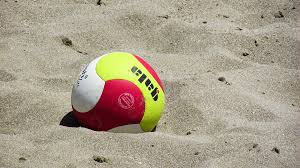 Organizační tým: 	JUDr. František Smejkal                                                           			Mgr. David Pohořal			Mgr. Zuzana Langová